Publicado en Nueva York el 06/05/2022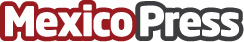 Conectan espectadores de NY con el Archivo JuárezLa exposición Archivo Juárez, de Alejandro Luperca Morales Vázquez, artista plástico y curador de la Universidad de Monterrey, se exhibe como parte de la colectiva Quiet as It’s Kept, en la Whitney Biennial 2022, que permanecerá abierta hasta el 5 de septiembreDatos de contacto:Guadalupe Carranza8182151000Nota de prensa publicada en: https://www.mexicopress.com.mx/conectan-espectadores-de-ny-con-el-archivo Categorías: Internacional Imágen y sonido Artes Visuales Universidades http://www.mexicopress.com.mx